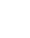 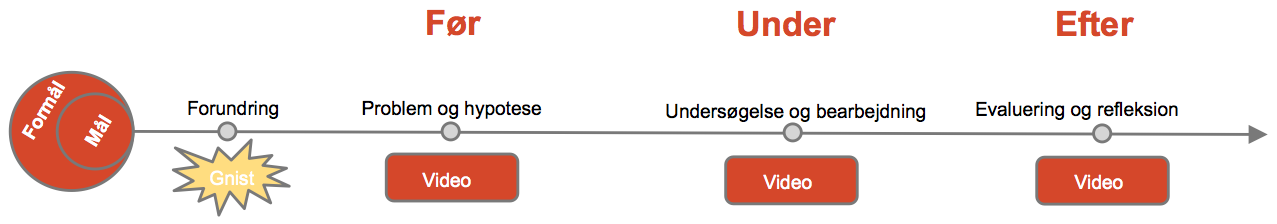 Noter:Noter:Noter:Noter: